This year at Evans in sixth grade Social Studies we will be using the Engage Learning Model in our classroom. This approach involves project based learning and incorporates both academic standards (TEKS) and soft skills. In order for us to be successful using this model, you will need to have a strong understanding of the five protocols in the model, new technology and soft skills.As a designer you are charged with the driving question: How can you create a product using recently learned technology that demonstrates your understanding of the Engage Learning Model?Therefore, to successfully answer this driving question, you will:1. Within your team you will create a product that explains the five protocols in the Engage Learning Model accomplishing these requirements:An Explanation of each protocol in the modelA Google document that is shared among team membersA Google accountIdentification of Google classroom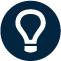 Understanding ELM and New Technology. Challenge BriefEngage! Learning | Training Resources